Gläubiger-Identifikationsnummer:  Mandatsreferenz:(wird vom Verein eingetragen)SEPA-LastschriftenmandatIch erkläre hiermit meinen Beitritt zum Verein Landwirtschaftlicher Fachbildung Kreis 
Schwäbisch Hall e.V. und ermächtige den Verein Landwirtschaftlicher Fachbildung 
Kreis Schwäbisch Hall e.V. von meinem Konto mittels Lastschrift den Jahresbeitrag 
einzuziehen. Zugleich weise ich mein Kreditinstitut an, die vom Verein Landwirt-
schaftlicher Fachbildung Kreis Schwäbisch Hall e.V. auf mein Konto gezogenen 
Lastschriften einzulösen.Hinweis: Ich kann innerhalb von acht Wochen, beginnend mit dem Belastungsdatum, 
die Erstattung des belasteten Betrages verlangen. Es gelten dabei die mit meinem 
Kreditinstitut vereinbarten Bedingungen.Vorname und Name (Mitglied)						Vorname und Name (Kontoinhaber falls abweichend vom Mitglied)						Straße und HausnummerPostleitzahl und OrtE-Mail						    _ _ _ _ _ _ _ _│_ _ _                IBAN 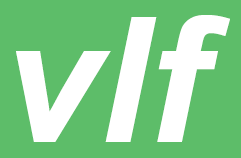 Verein Landwirtschaftlicher Fachbildung Kreis Schwäbisch Hall e.V.Kreditinstitut (Name und BIC)Kreditinstitut (Name und BIC)Kreditinstitut (Name und BIC)Kreditinstitut (Name und BIC)Kreditinstitut (Name und BIC)D E_ _ _ _ _ _ _ _ _ _ _ _ _ _ _ _ _ _ _ _ _ _ _ _ Ort, Datum und Unterschrift